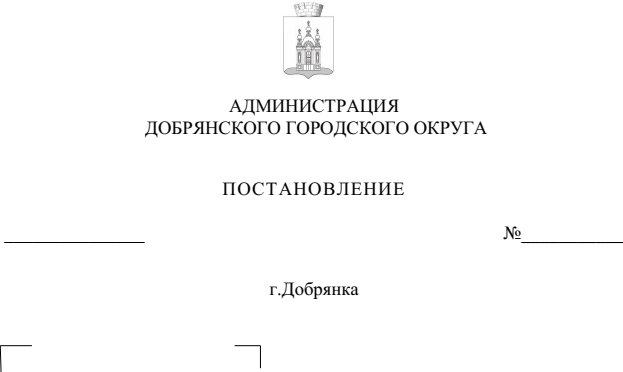 В соответствии с Бюджетным кодексом Российской Федерации, Федеральным законом от 06 октября 2003 г. № 131-ФЗ «Об общих принципах организации местного самоуправления в Российской Федерации», руководствуясь статьей 30 Устава Добрянского городского округа, 
в соответствии с пунктом 7.1 Порядка принятия решений о разработке, формировании, реализации и оценке эффективности реализации муниципальных программ, утвержденного постановлением администрации Добрянского городского округа от 30 июня 2022 г. № 1705, в целях уточнения основных параметров муниципальной программы на очередной финансовый год и на плановый период администрация округа ПОСТАНОВЛЯЕТ:1. Утвердить прилагаемые изменения, которые вносятся 
в муниципальную программу Добрянского городского округа «Экономическая политика», утвержденную постановлением администрации Добрянского городского округа от 26 октября 2022 г. № 2985 (в редакции постановлений администрации Добрянского городского округа от 19 января 2023 г. № 115, 
от 16 февраля 2023 г. № 388, от 21 июля 2023 г. № 2219, от 23 августа 2023 № 2627).2. Опубликовать настоящее постановление в печатном средстве массовой информации «Официальный бюллетень органов местного самоуправления муниципального образования Добрянский городской округ», разместить 
на официальном сайте правовой информации Добрянского городского округа 
в информационно-телекоммуникационной сети Интернет с доменным именем dobr-pravo.ru.3. Настоящее постановление вступает в силу после его официального опубликования (обнародования). Глава городского округа –глава администрации Добрянского городского округа                          Д.В. Антонов
УТВЕРЖДЕНЫпостановлением администрацииДобрянского городского округаот                            №   ИЗМЕНЕНИЯ,которые вносятся в муниципальную программу Добрянского городского округа «Экономическая политика», утвержденную постановлением администрации Добрянского городского округа от 26 октября 2022 г. № 29851. Паспорт муниципальной программы изложить в следующей редакции:3. Приложение к Программе изложить в редакции согласно приложению к настоящим изменениям.Приложение к изменениям, которые вносятся 
в муниципальную программу «Экономическая политика», утвержденную постановлением администрации Добрянского городского округаот 26.10.2022 № 2985ПЕРЕЧЕНЬ мероприятий, объемы и источники финансирования муниципальной программы «Экономическая политика»Добрянского городского округа, ожидаемые конечные результаты программы на 2023-2026 годы* Закон Пермского края от 07 июня 2013 г. № 209-ПК (ред. от 09.11.2022) «О передаче органам местного самоуправления Пермского края отдельного государственного полномочия по планированию использования земель сельскохозяйственного назначения» (принят ЗС ПК 24.05.2013).Руководитель программыРуководитель программыЗаместитель главы администрации Добрянского городского округа по территориальному развитиюОтветственный исполнитель программыОтветственный исполнитель программыНачальник управления территориального развития и экономики администрации Добрянского городского округаСоисполнители программы            Соисполнители программы            Администрация Добрянского городского округа (отдел сельского хозяйства и поддержки предпринимательства), управление имущественных и земельных отношений (МКУ «Добрянское имущественное казначейство»), управление финансов и казначейства администрации Добрянского городского округаУчастники программы                Участники программы                Отраслевые (функциональные) органы и структурные подразделения администрации Добрянского городского округа Пермского края;Подведомственные учреждения отраслевых (функциональных) органов администрации Добрянского городского округа Пермского края;Предприятия и организации Добрянского городского округа;Общественные организации Добрянского городского округа;Субъекты малого и среднего предпринимательства Добрянского городского округа;Крестьянские (фермерские) хозяйства Добрянского городского округа;ГражданеЭтапы и сроки реализации программы Этапы и сроки реализации программы Муниципальная программа рассчитана на период с 2023 по 2026 годы.Муниципальная программа не имеет разбивки на этапы, мероприятия реализуются на протяжении всего срока реализации программы.Цель программы               Цель программы               Устойчивый экономический рост на территории Добрянского городского округа1. Задача программы                 1. Задача программы                 Создание благоприятных условий для привлечения инвестиций и повышение инвестиционной привлекательности территории; 2. Задача программы                   2. Задача программы                   Создание условий для повышения бюджетной самообеспеченности, сбалансированности и устойчивости за счет роста налогового потенциала территории, увеличения собираемости налогов, повышения доли собственных налоговых и неналоговых доходов в консолидированном бюджете Добрянского городского округа при его общем росте;3. Задача программыСоздание условий для развития сельскохозяйственного производства, расширения рынка сельскохозяйственной продукции, сырья и продовольствия, содействие развитию малого и среднего предпринимательства;Создание условий для развития сельскохозяйственного производства, расширения рынка сельскохозяйственной продукции, сырья и продовольствия, содействие развитию малого и среднего предпринимательства;4. Задача программы4. Задача программыСовершенствование системы стратегического планирования и прогнозирования с актуализацией нормативно-правовой базы, регламентирующей пространственное и социально-экономическое развитие Добрянского городского округа во взаимосвязи с документами стратегического планирования более высокого уровня и сопредельных муниципальных образованийОбъемы бюджетных ассигнований      
по источникам финансирования программы                       Объемы бюджетных ассигнований      
по источникам финансирования программы                       №
п/пМероприятия муниципальной программыОтветственныйисполнитель, соисполнительЦСРКВРСрок начала реализации мероприятияСрок окончания реализации мероприятияРасходы на период действиямуниципальной программы (ВСЕГО),в том числе по источ-никамфинансированияВ том числепо годамВ том числепо годамВ том числепо годамВ том числепо годамВ том числепо годамОжидаемые и конечные результаты реализации муниципальной программы№
п/пМероприятия муниципальной программыОтветственныйисполнитель, соисполнительЦСРКВРСрок начала реализации мероприятияСрок окончания реализации мероприятияРасходы на период действиямуниципальной программы (ВСЕГО),в том числе по источ-никамфинансированияВсего по мероприятию, в том числе:2023г.2024г.2025г.2026г.Ожидаемые и конечные результаты реализации муниципальной программы1234567891011121314Цель: Устойчивый экономический рост на территории Добрянского городского округаЦель: Устойчивый экономический рост на территории Добрянского городского округаЦель: Устойчивый экономический рост на территории Добрянского городского округаЦель: Устойчивый экономический рост на территории Добрянского городского округаЦель: Устойчивый экономический рост на территории Добрянского городского округаЦель: Устойчивый экономический рост на территории Добрянского городского округаЦель: Устойчивый экономический рост на территории Добрянского городского округаЦель: Устойчивый экономический рост на территории Добрянского городского округаЦель: Устойчивый экономический рост на территории Добрянского городского округаЦель: Устойчивый экономический рост на территории Добрянского городского округаЦель: Устойчивый экономический рост на территории Добрянского городского округаЦель: Устойчивый экономический рост на территории Добрянского городского округаЦель: Устойчивый экономический рост на территории Добрянского городского округаЦель: Устойчивый экономический рост на территории Добрянского городского округаЗадача 1: Создание благоприятных условий для привлечения инвестиций и повышение инвестиционной привлекательности территории;Задача 1: Создание благоприятных условий для привлечения инвестиций и повышение инвестиционной привлекательности территории;Задача 1: Создание благоприятных условий для привлечения инвестиций и повышение инвестиционной привлекательности территории;Задача 1: Создание благоприятных условий для привлечения инвестиций и повышение инвестиционной привлекательности территории;Задача 1: Создание благоприятных условий для привлечения инвестиций и повышение инвестиционной привлекательности территории;Задача 1: Создание благоприятных условий для привлечения инвестиций и повышение инвестиционной привлекательности территории;Задача 1: Создание благоприятных условий для привлечения инвестиций и повышение инвестиционной привлекательности территории;Задача 1: Создание благоприятных условий для привлечения инвестиций и повышение инвестиционной привлекательности территории;Задача 1: Создание благоприятных условий для привлечения инвестиций и повышение инвестиционной привлекательности территории;Задача 1: Создание благоприятных условий для привлечения инвестиций и повышение инвестиционной привлекательности территории;Задача 1: Создание благоприятных условий для привлечения инвестиций и повышение инвестиционной привлекательности территории;Задача 1: Создание благоприятных условий для привлечения инвестиций и повышение инвестиционной привлекательности территории;Задача 1: Создание благоприятных условий для привлечения инвестиций и повышение инвестиционной привлекательности территории;Задача 1: Создание благоприятных условий для привлечения инвестиций и повышение инвестиционной привлекательности территории;1Основное мероприятие: Обеспечение благоприятного инвестиционного климата и создание условий для устойчивого развития предприятий и организацийАДГО (УТРиЭ)20232026Финансирование не требуетсяФинансирование не требуетсяФинансирование не требуетсяФинансирование не требуетсяФинансирование не требуетсяФинансирование не требуется1.1.Проведение мероприятий способствующих развитию благоприятного инвестиционного климата (ОРВ, ОФВ, экспертиза НПА, сопровождение проектов, разработка инвестиционного паспорта)АДГО (УТРиЭ)20232026Финансирование не требуетсяФинансирование не требуетсяФинансирование не требуетсяФинансирование не требуетсяФинансирование не требуетсяФинансирование не требуетсяУвеличение объема отгруженной продукции, работ и услуг до 50,2 млрд. руб. к концу 2026 года;Увеличение инвестиций в основной капитал на 0,5 млрд. руб. ежегодно;Рост среднемесячной заработной платы работников до 82,1 тыс. руб. к концу 2026 года1.2.Обеспечение актуализации инвестиционного паспорта округаАДГО (УТРиЭ)20232026Финансирование не требуетсяФинансирование не требуетсяФинансирование не требуетсяФинансирование не требуетсяФинансирование не требуетсяФинансирование не требуетсяСвоевременная актуализация инвестиционного паспорта Добрянского городского округа;1.3.Обеспечение работы и координация Совета по предпринимательству и улучшению инвестиционного климата в Добрянском городском округеАДГО (УТРиЭ)20232026Финансирование не требуетсяФинансирование не требуетсяФинансирование не требуетсяФинансирование не требуетсяФинансирование не требуетсяФинансирование не требуетсяСохранение количества заседаний Совета по предпринимательству и улучшению инвестиционного климата в Добрянском городском округе на уровне 4 заседания ежегодно;Задача 2: Создание условий для повышения бюджетной самообеспеченности, сбалансированности и устойчивости за счет роста налогового потенциала территории, увеличения собираемости налогов, повышения доли собственных налоговых и неналоговых доходов в консолидированном бюджете Добрянского городского округа при его общем росте;Задача 2: Создание условий для повышения бюджетной самообеспеченности, сбалансированности и устойчивости за счет роста налогового потенциала территории, увеличения собираемости налогов, повышения доли собственных налоговых и неналоговых доходов в консолидированном бюджете Добрянского городского округа при его общем росте;Задача 2: Создание условий для повышения бюджетной самообеспеченности, сбалансированности и устойчивости за счет роста налогового потенциала территории, увеличения собираемости налогов, повышения доли собственных налоговых и неналоговых доходов в консолидированном бюджете Добрянского городского округа при его общем росте;Задача 2: Создание условий для повышения бюджетной самообеспеченности, сбалансированности и устойчивости за счет роста налогового потенциала территории, увеличения собираемости налогов, повышения доли собственных налоговых и неналоговых доходов в консолидированном бюджете Добрянского городского округа при его общем росте;Задача 2: Создание условий для повышения бюджетной самообеспеченности, сбалансированности и устойчивости за счет роста налогового потенциала территории, увеличения собираемости налогов, повышения доли собственных налоговых и неналоговых доходов в консолидированном бюджете Добрянского городского округа при его общем росте;Задача 2: Создание условий для повышения бюджетной самообеспеченности, сбалансированности и устойчивости за счет роста налогового потенциала территории, увеличения собираемости налогов, повышения доли собственных налоговых и неналоговых доходов в консолидированном бюджете Добрянского городского округа при его общем росте;Задача 2: Создание условий для повышения бюджетной самообеспеченности, сбалансированности и устойчивости за счет роста налогового потенциала территории, увеличения собираемости налогов, повышения доли собственных налоговых и неналоговых доходов в консолидированном бюджете Добрянского городского округа при его общем росте;Задача 2: Создание условий для повышения бюджетной самообеспеченности, сбалансированности и устойчивости за счет роста налогового потенциала территории, увеличения собираемости налогов, повышения доли собственных налоговых и неналоговых доходов в консолидированном бюджете Добрянского городского округа при его общем росте;Задача 2: Создание условий для повышения бюджетной самообеспеченности, сбалансированности и устойчивости за счет роста налогового потенциала территории, увеличения собираемости налогов, повышения доли собственных налоговых и неналоговых доходов в консолидированном бюджете Добрянского городского округа при его общем росте;Задача 2: Создание условий для повышения бюджетной самообеспеченности, сбалансированности и устойчивости за счет роста налогового потенциала территории, увеличения собираемости налогов, повышения доли собственных налоговых и неналоговых доходов в консолидированном бюджете Добрянского городского округа при его общем росте;Задача 2: Создание условий для повышения бюджетной самообеспеченности, сбалансированности и устойчивости за счет роста налогового потенциала территории, увеличения собираемости налогов, повышения доли собственных налоговых и неналоговых доходов в консолидированном бюджете Добрянского городского округа при его общем росте;Задача 2: Создание условий для повышения бюджетной самообеспеченности, сбалансированности и устойчивости за счет роста налогового потенциала территории, увеличения собираемости налогов, повышения доли собственных налоговых и неналоговых доходов в консолидированном бюджете Добрянского городского округа при его общем росте;Задача 2: Создание условий для повышения бюджетной самообеспеченности, сбалансированности и устойчивости за счет роста налогового потенциала территории, увеличения собираемости налогов, повышения доли собственных налоговых и неналоговых доходов в консолидированном бюджете Добрянского городского округа при его общем росте;Задача 2: Создание условий для повышения бюджетной самообеспеченности, сбалансированности и устойчивости за счет роста налогового потенциала территории, увеличения собираемости налогов, повышения доли собственных налоговых и неналоговых доходов в консолидированном бюджете Добрянского городского округа при его общем росте;2.Основное мероприятие: Работа с организациями и физическими лицами в рамках налоговой политики округаАДГО (УТРиЭ), УФИК, УИЗО20232026Финансирование не требуетсяФинансирование не требуетсяФинансирование не требуетсяФинансирование не требуетсяФинансирование не требуетсяФинансирование не требуется2.1.Проведение мероприятий в рамках работы комиссии по повышению доходности бюджетаАДГО (УТРиЭ), УФИК, УИЗО20232026Финансирование не требуетсяФинансирование не требуетсяФинансирование не требуетсяФинансирование не требуетсяФинансирование не требуетсяФинансирование не требуетсяСнижение задолженности (недоимка, пени, штрафы) по налоговым платежам в бюджет на 3% ежегодно; Снижение уровня безработицы к концу 2026 года до 0,77%;2.2.Организация мероприятий, направленных на снижение социальной напряженности на рынке трудаАДГО (УТРиЭ)20232026Финансирование не требуетсяФинансирование не требуетсяФинансирование не требуетсяФинансирование не требуетсяФинансирование не требуетсяФинансирование не требуетсяСнижение задолженности (недоимка, пени, штрафы) по налоговым платежам в бюджет на 3% ежегодно; Снижение уровня безработицы к концу 2026 года до 0,77%;2.3.Проведение мероприятий с организациями по постановке на налоговый учетУФИК20232026Финансирование не требуетсяФинансирование не требуетсяФинансирование не требуетсяФинансирование не требуетсяФинансирование не требуетсяФинансирование не требуетсяСнижение задолженности (недоимка, пени, штрафы) по налоговым платежам в бюджет на 3% ежегодно; Снижение уровня безработицы к концу 2026 года до 0,77%;Задача 3: Создание условий для развития сельскохозяйственного производства, расширения рынка сельскохозяйственной продукции, сырья и продовольствия, содействие развитию малого и среднего предпринимательства;Задача 3: Создание условий для развития сельскохозяйственного производства, расширения рынка сельскохозяйственной продукции, сырья и продовольствия, содействие развитию малого и среднего предпринимательства;Задача 3: Создание условий для развития сельскохозяйственного производства, расширения рынка сельскохозяйственной продукции, сырья и продовольствия, содействие развитию малого и среднего предпринимательства;Задача 3: Создание условий для развития сельскохозяйственного производства, расширения рынка сельскохозяйственной продукции, сырья и продовольствия, содействие развитию малого и среднего предпринимательства;Задача 3: Создание условий для развития сельскохозяйственного производства, расширения рынка сельскохозяйственной продукции, сырья и продовольствия, содействие развитию малого и среднего предпринимательства;Задача 3: Создание условий для развития сельскохозяйственного производства, расширения рынка сельскохозяйственной продукции, сырья и продовольствия, содействие развитию малого и среднего предпринимательства;Задача 3: Создание условий для развития сельскохозяйственного производства, расширения рынка сельскохозяйственной продукции, сырья и продовольствия, содействие развитию малого и среднего предпринимательства;Задача 3: Создание условий для развития сельскохозяйственного производства, расширения рынка сельскохозяйственной продукции, сырья и продовольствия, содействие развитию малого и среднего предпринимательства;Задача 3: Создание условий для развития сельскохозяйственного производства, расширения рынка сельскохозяйственной продукции, сырья и продовольствия, содействие развитию малого и среднего предпринимательства;Задача 3: Создание условий для развития сельскохозяйственного производства, расширения рынка сельскохозяйственной продукции, сырья и продовольствия, содействие развитию малого и среднего предпринимательства;Задача 3: Создание условий для развития сельскохозяйственного производства, расширения рынка сельскохозяйственной продукции, сырья и продовольствия, содействие развитию малого и среднего предпринимательства;Задача 3: Создание условий для развития сельскохозяйственного производства, расширения рынка сельскохозяйственной продукции, сырья и продовольствия, содействие развитию малого и среднего предпринимательства;Задача 3: Создание условий для развития сельскохозяйственного производства, расширения рынка сельскохозяйственной продукции, сырья и продовольствия, содействие развитию малого и среднего предпринимательства;Задача 3: Создание условий для развития сельскохозяйственного производства, расширения рынка сельскохозяйственной продукции, сырья и продовольствия, содействие развитию малого и среднего предпринимательства;3.Основное мероприятие: Создание условий для развития сельскохозяйственного производства, расширения рынка сельскохозяйственной продукции, сырья и продовольствияАДГО (Отдел с/хозяйства и поддержки предпринима-тельства)06.0.01.0000020232026Всего по мероприятию в том числе:4075,21262,6700,01056,31056,33.Основное мероприятие: Создание условий для развития сельскохозяйственного производства, расширения рынка сельскохозяйственной продукции, сырья и продовольствияАДГО (Отдел с/хозяйства и поддержки предпринима-тельства)средства местного бюджета3130,0870,0520,0870,0870,03.Основное мероприятие: Создание условий для развития сельскохозяйственного производства, расширения рынка сельскохозяйственной продукции, сырья и продовольствияАДГО (Отдел с/хозяйства и поддержки предпринима-тельства)средства краевого бюджета945,2392,6180,0186,3186,33.1.Организация и проведение ярмарочных мероприятий, способствующих сбыту сельскохозяйственной продукции и сельскохозяйственных животныхАДГО (Отдел с/хозяйства и поддержки предпринима-тельства)06.0.01.0001020020232026Всего по мероприятию в том числе:80,020,020,020,020,0Сохранение количества субъектов малого и среднего предпринимательства и сельскохозяйственных товаропроизводителей, задействованных в выставках и ярмарках на уровне 40 единиц к концу 2026 года;Привлечение к участию в ярмарочных мероприятиях  2- х сельхозтоваропроизводителей Добрянского городского округа ежегодно;3.1.Организация и проведение ярмарочных мероприятий, способствующих сбыту сельскохозяйственной продукции и сельскохозяйственных животныхАДГО (Отдел с/хозяйства и поддержки предпринима-тельства)средства местного бюджета80,020,020,020,020,0Сохранение количества субъектов малого и среднего предпринимательства и сельскохозяйственных товаропроизводителей, задействованных в выставках и ярмарках на уровне 40 единиц к концу 2026 года;Привлечение к участию в ярмарочных мероприятиях  2- х сельхозтоваропроизводителей Добрянского городского округа ежегодно;3.2.Ведение реестра получателей государственной поддержки сельхоз товаропроизводителей Добрянского городского округаАДГО (Отдел с/хозяйства и поддержки предпринима-тельства)20242026Финансирование не требуетсяФинансирование не требуетсяФинансирование не требуетсяФинансирование не требуетсяФинансирование не требуетсяФинансирование не требуетсяСохранение объема производства молока в крестьянских (фермерских) хозяйствах на уровне 563,2 т к концу 2026 года;Сохранение поголовья крупного рогатого скота на уровне 301 гол. к концу 2026 года;3.2.Ведение реестра получателей государственной поддержки сельхоз товаропроизводителей Добрянского городского округаАДГО (Отдел с/хозяйства и поддержки предпринима-тельства)Финансирование не требуетсяФинансирование не требуетсяФинансирование не требуетсяФинансирование не требуетсяФинансирование не требуетсяФинансирование не требуетсяСохранение объема производства молока в крестьянских (фермерских) хозяйствах на уровне 563,2 т к концу 2026 года;Сохранение поголовья крупного рогатого скота на уровне 301 гол. к концу 2026 года;3.3.Реализация мероприятий связанных с проведением агротехнических работ, повышением плодородия и качества почвАДГО (Отдел с/хозяйства и поддержки предпринима-тельства)06.0.01.0003080020232026Всего по мероприятию в том числе:500,0500,00,00,00,0Увеличение посевных площадей, обрабатываемых крестьянскими (фермерскими) хозяйствами до 1554 га к концу 2023 года;3.3.Реализация мероприятий связанных с проведением агротехнических работ, повышением плодородия и качества почвАДГО (Отдел с/хозяйства и поддержки предпринима-тельства)средства местного бюджета500,0500,00,00,00,0Увеличение посевных площадей, обрабатываемых крестьянскими (фермерскими) хозяйствами до 1554 га к концу 2023 года;3.4.Проведение Конкурса сельскохозяйственных товаропроизводителей Добрянского городского округаАДГО (Отдел с/хозяйства и поддержки предпринима-тельства)06.0.01.0012060020232026Всего по мероприятию в том числе:2550,0350,0500,0850,0850,0Награждение одного победителя в 2023 году и ежегодно по три крестьянских (фермерских) хозяйств победителей конкурса «Лучшее крестьянское фермерское хозяйство» в 2024-2026 годах;3.4.Проведение Конкурса сельскохозяйственных товаропроизводителей Добрянского городского округаАДГО (Отдел с/хозяйства и поддержки предпринима-тельства)средства местного бюджета2550,0350,0500,0850,0850,0Награждение одного победителя в 2023 году и ежегодно по три крестьянских (фермерских) хозяйств победителей конкурса «Лучшее крестьянское фермерское хозяйство» в 2024-2026 годах;3.5.Осуществление отдельного государственного полномочия по планированию использования земель сельскохозяйственного назначенияАДГО (Отдел с/хозяйства и поддержки предпринима-тельства)06.0.01.2У11020232026Всего по мероприятию в том числе:945,2392,6180,0186,3186,3Увеличение посевных площадей, обрабатываемых крестьянскими (фермерскими) хозяйствами до 1555,5 га к концу 2026 года;Увеличение доли посевных площадей сельскохозяйственных товаропроизводителей в общей площади сельскохозяйственных угодий до 6,3 % к концу 2026 г.3.5.Осуществление отдельного государственного полномочия по планированию использования земель сельскохозяйственного назначенияАДГО (Отдел с/хозяйства и поддержки предпринима-тельства)06.0.01.2У110средства краевого бюджета945,2392,6180,0186,3186,3Увеличение посевных площадей, обрабатываемых крестьянскими (фермерскими) хозяйствами до 1555,5 га к концу 2026 года;Увеличение доли посевных площадей сельскохозяйственных товаропроизводителей в общей площади сельскохозяйственных угодий до 6,3 % к концу 2026 г.3.5.Осуществление отдельного государственного полномочия по планированию использования земель сельскохозяйственного назначенияАДГО (Отдел с/хозяйства и поддержки предпринима-тельства)06.0.01.2У11010020232026средства краевого бюджета945,2392,6180,0186,3186,3Увеличение посевных площадей, обрабатываемых крестьянскими (фермерскими) хозяйствами до 1555,5 га к концу 2026 года;Увеличение доли посевных площадей сельскохозяйственных товаропроизводителей в общей площади сельскохозяйственных угодий до 6,3 % к концу 2026 г.3.5.Осуществление отдельного государственного полномочия по планированию использования земель сельскохозяйственного назначенияАДГО (Отдел с/хозяйства и поддержки предпринима-тельства)20020232026средства краевого бюджета0,00,00,00,00,0Увеличение посевных площадей, обрабатываемых крестьянскими (фермерскими) хозяйствами до 1555,5 га к концу 2026 года;Увеличение доли посевных площадей сельскохозяйственных товаропроизводителей в общей площади сельскохозяйственных угодий до 6,3 % к концу 2026 г.4.Основное мероприятие: Содействие развитию малого и среднего предпринимательства;АДГО (Отдел с/хозяйства  и поддержки предпринима-тельства)06.0.02.0000020232026Всего по мероприятию в том числе:1000,0250,0250,0250,0250,04.Основное мероприятие: Содействие развитию малого и среднего предпринимательства;АДГО (Отдел с/хозяйства  и поддержки предпринима-тельства)средства местного бюджета1000,0250,0250,0250,0250,04.1.Предоставление субсидии субъектам малого и среднего предпринимательства на доставку товаров первой необходимости в малонаселенные и отдаленные населенные пунктыАДГО (Отдел с/хозяйства  и поддержки предпринима-тельства)06.0.02.0004080020232026Всего по мероприятию в том числе:1000,0250,0250,0250,0250,0Обеспечение жителей 3-х малонаселенных и отдаленных населенных пунктов, в которых отсутствуют магазины с товарами первой необходимости;4.1.Предоставление субсидии субъектам малого и среднего предпринимательства на доставку товаров первой необходимости в малонаселенные и отдаленные населенные пунктыАДГО (Отдел с/хозяйства  и поддержки предпринима-тельства)средства местного бюджета1000,0250,0250,0250,0250,0Обеспечение жителей 3-х малонаселенных и отдаленных населенных пунктов, в которых отсутствуют магазины с товарами первой необходимости;4.2.Предоставление субъектам малого и среднего предпринимательства, самозанятым гражданам муниципального имущества, свободного от прав третьих лиц (за исключением права хозяйственного ведения, права оперативного управления, а также имущественных прав субъектов малого и среднего предпринимательства) на долгосрочной основе, по льготным ставкам арендной платы и без проведения конкурса или аукциона на право заключения договора аренды муниципального имуществаУИЗО (ДИК)20232026Финансирование не требуетсяФинансирование не требуетсяФинансирование не требуетсяФинансирование не требуетсяФинансирование не требуетсяФинансирование не требуетсяУвеличение объектов муниципального имущества, свободного от прав третьих лиц (за исключением права хозяйственного ведения, права оперативного управления, а также имущественных прав субъектов МСП) на долгосрочной основе, по льготным ставкам арендной платы и без проведения конкурса или аукциона на право заключения договора аренды муниципального имущества, предоставленного субъектам малого и среднего предпринимательства и самозанятым гражданам до 14 единиц к концу 2026 года;5.Основное мероприятие: Стимулирование предпринимательских инициативАДГО (Отдел с/хозяйства  и поддержки предпринима-тельства)20232026Финансирование не требуетсяФинансирование не требуетсяФинансирование не требуетсяФинансирование не требуетсяФинансирование не требуетсяФинансирование не требуется5.1.Проведение мероприятий,  семинаров, совещаний, круглых столовАДГО (Отдел с/хозяйства  и поддержки предпринима-тельства)20232026Финансирование не требуетсяФинансирование не требуетсяФинансирование не требуетсяФинансирование не требуетсяФинансирование не требуетсяФинансирование не требуетсяУвеличение количества субъектов малого и среднего предпринимательства и КФХ, принявших участие в мероприятиях, семинарах, совещаниях, круглых столах до 32 единиц к концу 2026 года;5.2.Обеспечение работы Совета по предпринимательству и улучшению инвестиционного климата в Добрянском городском округеАДГО (Отдел с/хозяйства  и поддержки предпринима-тельства)20232026Финансирование не требуетсяФинансирование не требуетсяФинансирование не требуетсяФинансирование не требуетсяФинансирование не требуетсяФинансирование не требуетсяСохранение количества заседаний Совета по предпринимательству и улучшению инвестиционного климата в Добрянском городском округе на уровне 4 заседания ежегодно;5.3.Опубликование информационных материалов по вопросам предпринимательской деятельностиАДГО (Отдел с/хозяйства  и поддержки предпринима-тельства)20232026Финансирование не требуетсяФинансирование не требуетсяФинансирование не требуетсяФинансирование не требуетсяФинансирование не требуетсяФинансирование не требуетсяУвеличение количества публикаций информационных материалов по вопросам предпринимательской деятельности до 103 единиц к концу 2025 года;5.4.Оказание консультативной поддержки субъектам малого и среднего предпринимательства и КФХАДГО (Отдел с/хозяйства  и поддержки предпринима-тельства)20232026Финансирование не требуетсяФинансирование не требуетсяФинансирование не требуетсяФинансирование не требуетсяФинансирование не требуетсяФинансирование не требуетсяУвеличение количества субъектов малого и среднего предпринимательства  и КФХ,  получивших консультативную поддержку до 75 единиц к концу 2026 года;Задача 4: Совершенствование системы стратегического планирования и прогнозирования с актуализацией нормативно-правовой базы, регламентирующей пространственное и социально-экономическое развитие Добрянского городского округа во взаимосвязи с документами стратегического планирования более высокого уровня и сопредельных муниципальных образований.Задача 4: Совершенствование системы стратегического планирования и прогнозирования с актуализацией нормативно-правовой базы, регламентирующей пространственное и социально-экономическое развитие Добрянского городского округа во взаимосвязи с документами стратегического планирования более высокого уровня и сопредельных муниципальных образований.Задача 4: Совершенствование системы стратегического планирования и прогнозирования с актуализацией нормативно-правовой базы, регламентирующей пространственное и социально-экономическое развитие Добрянского городского округа во взаимосвязи с документами стратегического планирования более высокого уровня и сопредельных муниципальных образований.Задача 4: Совершенствование системы стратегического планирования и прогнозирования с актуализацией нормативно-правовой базы, регламентирующей пространственное и социально-экономическое развитие Добрянского городского округа во взаимосвязи с документами стратегического планирования более высокого уровня и сопредельных муниципальных образований.Задача 4: Совершенствование системы стратегического планирования и прогнозирования с актуализацией нормативно-правовой базы, регламентирующей пространственное и социально-экономическое развитие Добрянского городского округа во взаимосвязи с документами стратегического планирования более высокого уровня и сопредельных муниципальных образований.Задача 4: Совершенствование системы стратегического планирования и прогнозирования с актуализацией нормативно-правовой базы, регламентирующей пространственное и социально-экономическое развитие Добрянского городского округа во взаимосвязи с документами стратегического планирования более высокого уровня и сопредельных муниципальных образований.Задача 4: Совершенствование системы стратегического планирования и прогнозирования с актуализацией нормативно-правовой базы, регламентирующей пространственное и социально-экономическое развитие Добрянского городского округа во взаимосвязи с документами стратегического планирования более высокого уровня и сопредельных муниципальных образований.Задача 4: Совершенствование системы стратегического планирования и прогнозирования с актуализацией нормативно-правовой базы, регламентирующей пространственное и социально-экономическое развитие Добрянского городского округа во взаимосвязи с документами стратегического планирования более высокого уровня и сопредельных муниципальных образований.Задача 4: Совершенствование системы стратегического планирования и прогнозирования с актуализацией нормативно-правовой базы, регламентирующей пространственное и социально-экономическое развитие Добрянского городского округа во взаимосвязи с документами стратегического планирования более высокого уровня и сопредельных муниципальных образований.Задача 4: Совершенствование системы стратегического планирования и прогнозирования с актуализацией нормативно-правовой базы, регламентирующей пространственное и социально-экономическое развитие Добрянского городского округа во взаимосвязи с документами стратегического планирования более высокого уровня и сопредельных муниципальных образований.Задача 4: Совершенствование системы стратегического планирования и прогнозирования с актуализацией нормативно-правовой базы, регламентирующей пространственное и социально-экономическое развитие Добрянского городского округа во взаимосвязи с документами стратегического планирования более высокого уровня и сопредельных муниципальных образований.Задача 4: Совершенствование системы стратегического планирования и прогнозирования с актуализацией нормативно-правовой базы, регламентирующей пространственное и социально-экономическое развитие Добрянского городского округа во взаимосвязи с документами стратегического планирования более высокого уровня и сопредельных муниципальных образований.Задача 4: Совершенствование системы стратегического планирования и прогнозирования с актуализацией нормативно-правовой базы, регламентирующей пространственное и социально-экономическое развитие Добрянского городского округа во взаимосвязи с документами стратегического планирования более высокого уровня и сопредельных муниципальных образований.Задача 4: Совершенствование системы стратегического планирования и прогнозирования с актуализацией нормативно-правовой базы, регламентирующей пространственное и социально-экономическое развитие Добрянского городского округа во взаимосвязи с документами стратегического планирования более высокого уровня и сопредельных муниципальных образований.6.Основное мероприятие: Мониторинг и прогнозирование социально-экономического развития округаАДГО (УТРиЭ)20232026Финансирование не требуетсяФинансирование не требуетсяФинансирование не требуетсяФинансирование не требуетсяФинансирование не требуетсяФинансирование не требуется6.1.Проведение мониторинга социально-экономического развитияАДГО (УТРиЭ)20232026Финансирование не требуетсяФинансирование не требуетсяФинансирование не требуетсяФинансирование не требуетсяФинансирование не требуетсяФинансирование не требуетсяСвоевременная разработка и корректировка документов стратегического планирования и прогнозирования.Всего:Всего:Всего:Всего:Всего:Всего:Всего:Средства на реализацию муниципальной программы, в том числе:5075,21512,6950,01306,31306,3средства местного бюджета4130,01120,0770,01120,01120,0средства краевого бюджета 945,2392,6180,0186,3186,3